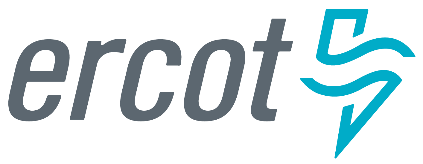 Operations Training Working Group (OTWG)March 12, 2020WebEx0900-1200 Anti-trust Admonition:To avoid raising concerns about antitrust liability, participants in ERCOT activities should refrain from proposing any action or measure that would exceed ERCOT’s authority under federal or state law. For additional information, stakeholders should consult the Statement of Position on Antitrust Issues for Members of ERCOT Committees, Subcommittees, and Working Groups, which is posted on the ERCOT website.Disclaimer:All presentations and materials submitted by Market Participants or any other Entity to ERCOT staff for this meeting are received and posted with the acknowledgement that the information will be considered public in accordance with the ERCOT Websites Content Management Operating Procedure.Previous meeting minutes:Motion to passCURRENT/UPCOMING EVENTSNoneOPERATIONS NOTICES, NOGRRs and NPRRsNoneITEMS FOR DISCUSSIONRevised OTWG ScopeAwaiting approval by ROS delayed until April meeting (no Subcommittee votes conducted during remote meetings), then OTWG Task Forces will become closed groups requiring NDA’s (one OTWG document will cover participation on any/all OTWG Task Forces, annual renewal required)Removal of OWG relationship with OTWGSpelling errorOnce group is closed OTWG will start with open session and then transition to closed as Task Forces conveneNERC (CEH program, single certification, etc.)Discussions on-going between FERC and NERC. Focus of FERC is on how this change is an improvement over current practice and how it improves reliability.For further detail go to NERC.com>Reliability and Technical Security Committee to see how proposed changes to combine three existing groups. For SOCCED issues, continue to provide feedback and follow up. NERC is lightly staffed in this respect, so keep on top of issues you bring up.M. Cruz-Montez Currently serving on PER-003 Revision Drafting Team; will keep OTWG updated.ERCOT Certification Exam Task Force – EOCTFChair S. Rainwater, Vice-Chair unnamedMember – James BallardERCOT Legal closed the exam to non-ERCOT (anyone not represented by an ERCOT market participant) http://www.ercot.com/services/training/exams 13 of 35 passed since 01/01/2019 – 69 tests taken through December 2019After 2 tries, verification of responsibility?Remote testing?Does OTWG favor this?  Approved proctoring for LMS test? Criteria for proctoring?  Cost for test Facility? PSI testing $50k/yearERCOT Initial Operator Training ProgramInhouse curriculum is ongoingMarket Participant curriculum will be revisited upon NERCs decision re: one Certification for adjustments as necessaryERCOT Fundamentals manualUnder review; Redlines to suggest changes/updates for incorrect/confusing information and more in-depth “how” where neededHuman Performance Improvement Task Force – HPITFChair B. Legg, Vice-Chair M. GouldingScope Document acceptedTF to set terms for WG by February 2020Preparing NDAs for members – ERCOT Legal reviewGathering data from NATF/WECC presentations – OE Reports in routeNERC conference (03/2019) https://www.nerc.com/pa/rrm/hp/Pages/default.aspxTRAINING EVENTSBlack Start and Restoration Training – BSTTF Chair/Vice-Chair unnamed2020 BST Market Notice 12/2019 – 25 CEHs (ILT) Early registration began January 13, 2020Pilot: February 25-27, 2020Session 1: March 17-19Session 2: March 24-26Session 3: March 31-April 2Session 4: April 7-9Session 5: April 14-16Session 6: April 21-23A. Ballew (ERCOT Training Mgr.)Only QSE’s that represent BS Resources (not Next-Start Units), GO’s that operate those resources, and TO’s can participateNERC/TexasRE, etc. may observe, but will not be awarded NERC CEHs.ERCOT Region Operator Training Seminar – OTSTF Chair S. Klinglesmith, Vice-Chair unnamed2020 OTS Market Notice 06/2020 – 14+ CEHs (ILT)Pilot: August 11-13, 2020Session 1: August 25-27Session 2: September 1-3Session 3: September 8-10Session 4: September 15-17Session 5: September 22-24Session 6: September 29-October 1ERCOT Severe Weather Drill (incl. @ Seminar) – SWDTF Chair/Vice-Chair unnamedNew BusinessRemember, once the OTWG revised scope is finalized as per ROS approval in April, new NDA’s will be required and the List Serve will cease.AdjournNext Meeting Dates http://www.ercot.com/committees/board/tac/ros/otwg/ April 9			(9am)	TCC 1, RM 253 / WebExMay 14			(9am)	TCC 1, RM 252 / WebExJune 11			(9am)	TCC 1, RM 252 / WebExJuly 9			(9am)	TCC 1, RM 252 / WebExAugust 20			(9am)	TCC 1, RM 252 / WebExSeptember 10		(9am)	TCC 1, RM 252 / WebEx  (?)October 8			(9am)	TCC 1, RM 252 / WebExNovember 12		(9am)	TCC 1, RM 252 / WebExDecember 3		(9am)	TCC 1, RM 252 / WebEx